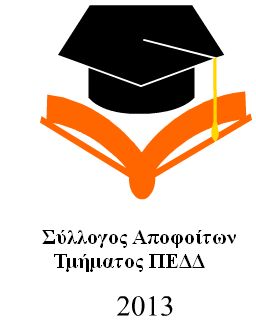                                    ΑΙΤΗΣΗ ΓΙΑ ΣΥΜΜΕΤΟΧΗ ΣΤΟΥΣ                            ΤΟΜΕΙΣ ΠΟΛΙΤΙΚΟΥ ΠΡΟΒΛΗΜΑΤΙΣΜΟΥΕπώνυμο: Όνομα:Ειδίκευση:Ιδιότητα:Τηλέφωνο:Email:Με την παρούσα δηλώνω ότι θα ήθελα να συμμετάσχω σε δύο από τους παρακάτω τομείς πολιτικού προβληματισμού: (σημειώστε με χ)1)Τομέας Εσωτερικής Πολιτικής:                                                                                                                       2)Τομέας Εξωτερικής Πολιτικής και Άμυνας:  3)Τομέας Διεθνών Σχέσεων:   4) Τομέας Ανθρωπίνων Δικαιωμάτων:   5)Τομέας Περιβάλλοντος και ενέργειας:   6) Τομέας Δημόσιας Διοίκησης:  7) Τομέας Κοινωνικής Πολιτικής:8) Τομέας Επικοινωνίας και Πολιτισμού:                                                                                           Ημερομηνία …/…/……                                                 Υπογραφή